停課通知單(幼兒園範本)親愛的家長您好:因應嚴重特殊傳染性肺炎疫情，本園配合新北市政府發布規定將自5月18日至28日止進行停課，停課期間學生無需辦理請假手續，亦不列入出勤紀錄。停課或請假期間，依「新北市教保服務機構收費及退費標準」第8條規定退費(請幼兒園自行補述退費項目……，得優於本標準退費)。倘家長仍有收托需求，本園將協助提供幼兒基本照顧，請來電○○幼兒園○老師，並將持續加強落實防疫措施，以維護師生健康安全停課期間幼兒園教師仍會每天持續關懷貴子女的健康，以下注意事項提醒您：若貴子女為居家隔離者：家中的防疫措施，請務必依「嚴重特殊傳染性肺炎個案接觸者居家(個別)隔離通知書」所載之隔離規定，落實防護措施。倘家中不得已需共同使用家具或衛浴設備，依中央疫情指揮中心建議：請每日3次以漂白水消毒一般的環境，如家具、廚房，消毒可以用1：100的稀釋漂白水（500 ppm）；浴室或馬桶表面則應使用1：10的稀釋漂白水（5000 ppm）消毒，消毒應使用當天泡製的漂白水；另室內空氣則需靠良好的通風，以維持空氣清潔。若貴子女為自主健康管理者：請務必依各類「自主健康管理通知書/應注意事項/須知」所載之防疫措施，落實防護措施。若貴子女未具以上(一)、(二)身分別：亦請於停課期間注意孩子的身體狀況，如有出現發燒、呼吸道症狀(咳嗽、呼吸急促等)，請儘速戴口罩並就醫。勞工家長有12歲以下兒童或國高中以下身心障礙子女需照顧者，可請「防疫照顧假」，雇主都應予准假，至於工資部分，未強制雇主給薪，可由勞資雙方協商。防疫最新訊息我們會持續公告於幼兒園網頁或教育局網頁（防疫專區），以及歡迎加入Line新北幼!應援團、新北學Bar臉書、新北學bar Telegram等社群軟體，隨時掌握最新防疫資訊。停課期間，我們會持續關懷每位幼生的健康情形，若孩子或家人有發燒、呼吸道、不明腹瀉或嗅味覺異常等症狀，請儘速就醫，並主動回報幼兒園，停課對您造成的生活影響很大，但唯有守住疫情擴散，才能讓大家的生活早日恢復正常，防疫期間感謝大家共體時艱。防疫需要大家齊心協力，讓我們將擔心轉化為「祝福」，讓我們以「支持」取代猜測與打聽，一同維護應有的隱私空間，共同渡過這段艱辛的防疫期。以上如有任何疑問歡迎與幼兒園連絡，連絡窗口：1、防疫事項：○○幼兒園○老師，電話: ○○○○○○○○分機○○。2、退費事項：○○幼兒園○老師，電話: ○○○○○○○○分機○○。		○○○○(幼兒園名稱)○年○月○日敬啟	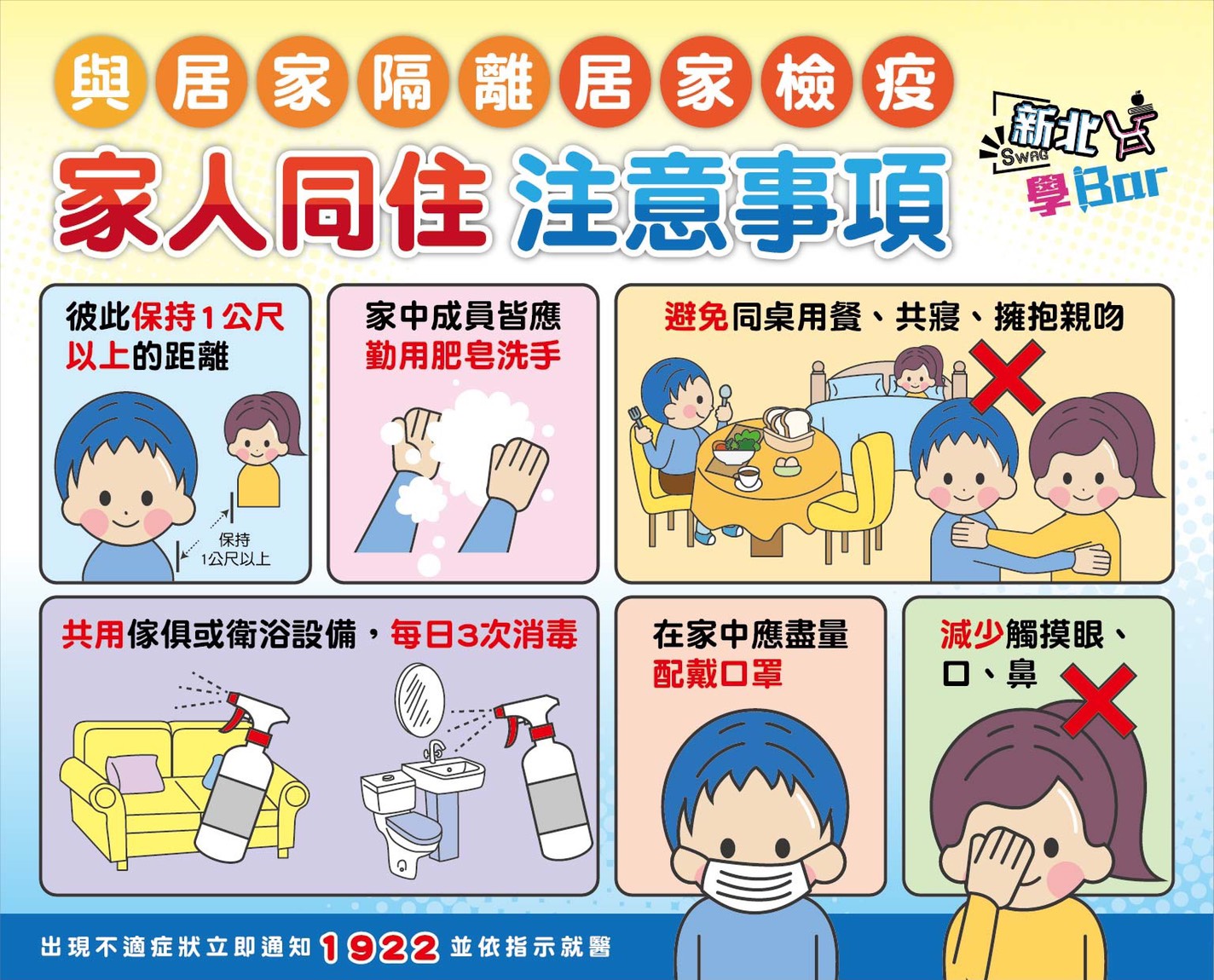 